СХЕМА ГРАНИЦ РЫБОВОДНОГО УЧАСТКА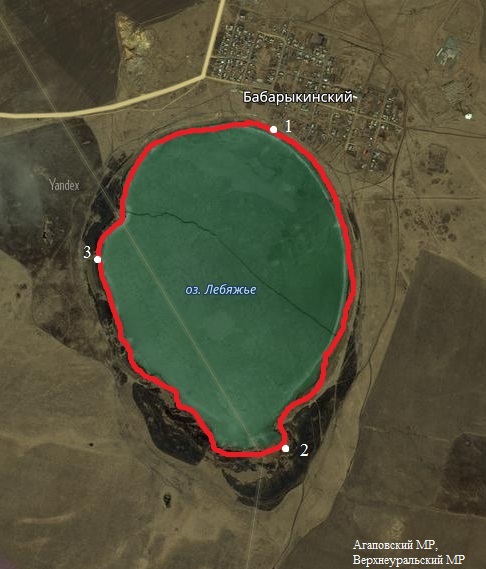 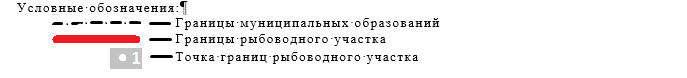 Наименование рыбоводного участкаПлощадь рыбоводного участка, гаОписание границ рыбоводного участкаГеографические координаты рыбоводного участкаГеографические координаты рыбоводного участкаГеографические координаты рыбоводного участкаЦель исполь- зования рыбоводно-го участкаМесто располо- жения рыбоводного участкаНаименование рыбоводного участкаПлощадь рыбоводного участка, гаОписание границ рыбоводного участка№ точкиС.Ш.В.Д.Цель исполь- зования рыбоводно-го участкаМесто располо- жения рыбоводного участкаОзеро Лебяжье (н.п. Бабарыкинский)362Границы рыбоводного участка проходят 
по береговой линии и включают в себя всю акваторию водного объекта12353°32’36”53°31’40”53°32’16”59°18’19”59°18’18”59°17’26”Товарное рыбоводствоАгаповскиймуниципальный район, Верхнеуральский муниципальный район